Общее руководство пользователя системы «РоадАР Аналитика - падение средней скорости транспортного потока»СодержаниеВведение“РоадАР Аналитика - падение средней скорости транспортного потока” – система, разработанная компанией ООО “РоадАР” для распознавания и фиксации падения средней скорости транспортного потока на полосе - аналитика генерирует событие, если на полосе зафиксировано падение средней скорости более, чем на Х процентов.Система “РоадАР Аналитика - падение средней скорости транспортного потока” поддерживает механизмы взаимодействия со сторонними информационными системами. Посредством вызова API поставляемой библиотеки. А также текущая версия системы предполагает выбор и реализацию конкретного механизма взаимодействия с внешними системами по согласованию с заказчиками.1 Назначение и условия применения системы “РоадАР Аналитика - падение средней скорости транспортного потока”1.1 Назначение системыОбработка изображений для определения и фиксации падения средней скорости транспортного потока на полосе - аналитика генерирует событие, если на полосе зафиксировано падение средней скорости более, чем на Х процентов.1.2 Базовый функционалобработка изображений;определение и фиксация падения средней скорости транспортного потока на полосе - аналитика генерирует событие, если на полосе зафиксировано падение средней скорости более, чем на Х процентов;информационный обмен с внешними системами.1.3 Функциональные характеристикиТекущая версия системы позволяет решать задачи по выявлению падения средней скорости транспортного потока на полосе - аналитика генерирует событие, если на полосе зафиксировано падение средней скорости более, чем на Х процентов.1.4 Программное обеспечение рабочего местаБиблиотека может быть встроена в программное обеспечение, установленное на рабочем месте пользователя. В этом случае клиентская часть системы “РоадАР Аналитика - падение средней скорости транспортного потока” может использоваться на любом рабочем месте, имеющем подключение к сети Internet (или сети передачи данных предприятия). Разрешающая способность видеосистемы и монитора – не ниже 1280х1024. Рекомендуется широкоформатный монитор.Таблица 1. Системные требованияДанные требования могут меняться в зависимости от особенностей программного обеспечения, которое использует библиотеку системы “РоадАР Аналитика - падение средней скорости транспортного потока”.1.5 Виды пользователей Пользователем системы является пользователь программного обеспечения, в которое встраивается библиотека системы “РоадАР Аналитика - падение средней скорости транспортного потока”. Описание доступных возможностей API выполняется для пользователя, обладающего максимально возможными правами по доступу к программе.1.6 Описание системы	 API Системы написано на C++.~ src/core/modules/analytic_specific_params.hpp:…namespace an::core {/*!   * \brief Общая структура для хранения оющих парметров для дорожных аналитик   */  struct RoadAnalyticParams {    RoadAnalyticParams() = default;    /**     * \brief Конструктор с параметрами     * \param [in] grnd указатель на класс для проекции объектов на дорогу     * \param [in] roadLanes множество полос, поданных на вход аналитике     * выпаших грузов     */    RoadAnalyticParams(std::shared_ptr<GroundCalibration> &grnd,                       std::vector<RoadLane> lanes)        : ground(grnd), roadLanes(std::move(lanes)) {      spdlog::info("Road lanes count for road analytic: {}", roadLanes.size());    }    /// Conversion API -> Core    explicit RoadAnalyticParams(const an::RoadAnalyticParams &params) {      std::transform(params.roadLanes.begin(),                     params.roadLanes.end(),                     std::back_inserter(roadLanes),                     [](const an::RoadLane &rl) { return RoadLane(rl); });    }    bool operator==(const RoadAnalyticParams &other) const {      bool eqGround = ground == other.ground          || (ground && other.ground && *ground == *other.ground);      return eqGround && roadLanes == other.roadLanes;    }    /// указатель для проецирования объектов на дорогу (через калибровочную    /// матрицу)    std::shared_ptr<GroundCalibration> ground;    /// множество полос дороги    std::vector<RoadLane> roadLanes;  };/*!   * \brief Структура для хранения параметров дорожной аналитики "падение   * средней транспортного потока"   */  struct SpeedDecreaseAnalyticParams : RoadAnalyticParams {    /**     * \brief Конструктор с параметрами     * \param [in] roadParams общие параметры для дорожной аналитики     * \param [in] minCarCount минимальное количество ТС, при котором     * аналитика генерирует событие \param [in] dropPercent процент, на     * который должна упасть скорость ТС, чтобы аналитика отправила событие     * \param [in] minSpeedIgnore минимальная скорость (км/ч), ниже которой     * скорости ТС не включаются в подсчет средней \param [in] maxSpeedIgnore     * максимальная скорость (км/ч), ниже которой скорости ТС не включаются в     * подсчет средней \param [in] intervalCheck интервал (сек) времени для     * проверки падения скорости     */    SpeedDecreaseAnalyticParams(RoadAnalyticParams roadParams,                                int minCarCount,                                float dropPercent,                                int minSpeedIgnore,                                int maxSpeedIgnore,                                int intervalCheck)        : RoadAnalyticParams(std::move(roadParams)),          minCarCount(minCarCount),          dropPercent(dropPercent),          minSpeedIgnore(minSpeedIgnore),          maxSpeedIgnore(maxSpeedIgnore),          intervalCheck(intervalCheck) {}    /// Conversion API -> Core    explicit SpeedDecreaseAnalyticParams(        const an::SpeedDecreaseAnalyticParams &params)        : RoadAnalyticParams(params),          minCarCount(params.minCarCount),          dropPercent(params.dropPercent),          minSpeedIgnore(params.minSpeedIgnore),          maxSpeedIgnore(params.maxSpeedIgnore),          intervalCheck(params.intervalCheck) {}    /// минимальное число ТС, которое должно проехать по полосе за последние    /// intervalCheck секунд    int minCarCount;    /// процент, на который должна упасть скорость ТС, чтобы аналитика    /// отправила событие    float dropPercent;    /// минимальная скорость (км/ч), ниже которой скорости ТС не включаются в    /// подсчет средней    int minSpeedIgnore;    /// максимальная скорость (км/ч), ниже которой скорости ТС не включаются в    /// подсчет средней    int maxSpeedIgnore;    /// интервал (сек) времени для проверки падения скорости    int intervalCheck;    bool operator==(const SpeedDecreaseAnalyticParams &other) const {      if (!RoadAnalyticParams::operator==(other))        return false;      return minCarCount == other.minCarCount          && dropPercent == other.dropPercent          && minSpeedIgnore == other.minSpeedIgnore          && maxSpeedIgnore == other.maxSpeedIgnore          && intervalCheck == other.intervalCheck;    }  };}~ src/core/modules/ traffic_average_speed_decrease/traffic_average_speed_decrease_analytic.hpp:#pragma once#include "modules/analytic.hpp"#include "modules/analytic_specific_params.hpp"#include "modules/tracker/vehicle/track_analyzer/track_analyzer.hpp"namespace an { namespace core {  struct LaneCarImage {    an::core::MatCore img;    cv::Rect rect;    uint64_t trackId = 0;  };  /**   * \brief count car speeds, calculates average speed and send events when car   * goes slower   *   * Store the average speeds history for each lane, find the longest decreasing   * subsequence that ends at the last element of the history, if we detect a   * sequence with a size more than 3 then we detect that the speed decrease   * started and as long as this subsequence keeps getting new elements then we   * the speed decrease is still there.   *   * if any of the following  reasons occur the even will end:   *   * 1. No more speed decrease   *   * 2. The number of the cars is less than the minimum number of cars specified   *   * In addition, the parameters min speed and max speed are used to clamp the   * value of the current speed to be in the range [min, max] (if it was smaller   * it will become min and if it was larger it will be considered as max)   */  class TrafficAverageSpeedDecreaseAnalytic : public Analytic {   public:    /**     * \param analyticId     *     * Unique identifier of analytic     * Usually generated by UUID generator     *     * \param analyticEventQueue     *     * Uncomming queue from previous layer of pipeline     *     * \param needSavePreview     *     * Argument enables preview image     *     * \param roadParams     *     * Set of parameters such as lane geomerty     */    explicit TrafficAverageSpeedDecreaseAnalytic(        const std::string &analyticId,        const AnalyticEventQueue &analyticEventQueue,        bool needSavePreview,        const SpeedDecreaseAnalyticParams &roadParams);    /**     * Entrypoint to processing     *     * \param frame     *     * pointer to frame container taht stores useful information     */    void processFrame(const pFrame &frame) override;   private:    std::mutex mutex_;    std::unique_ptr<TrackAnalyzer> trackAnalyzer_;    std::unordered_map<std::string, std::string> laneIdToStartedEventId_;    int dropSpeedGenerateCount_;    float dropSpeedGeneratePercent_;    int dropSpeedIntervalCheck_;    cv::Range dropSpeedAllowRange_;    an::AnalyticEvents produceEvents(const an::core::pFrame &frame);    static void drawSpeedDecreaseForDemo(        const an::core::pFrame &frame,        const std::vector<RoadLaneStatus> &lanes,        const std::map<std::string, bool> &laneHasSpeedDropped,        const std::vector<Track> &carTracks);    static void drawPolyAndLegendInfo(        const pFrame &frame,        const std::vector<RoadLaneStatus> &lanes,        const std::map<std::string, bool> &laneHasSpeedDropped);    static void drawTracks(const pFrame &frame,                           const std::vector<RoadLaneStatus> &lanes,                           const std::vector<Track> &carTracks);    std::shared_ptr<an::AnalyticEvent> generateAndPrintEventStartedDetails(        const pFrame &frame,        const RoadLaneStatus &lane,        const DropSpeedDetails &details);    std::shared_ptr<an::AnalyticEvent> generateAndPrintEventFinishedDetails(        const pFrame &frame,        const RoadLaneStatus &lane,        const DropSpeedDetails &details);    void showLanesAverageSpeed(const pFrame &frame);  };}}  // namespace an::core~ src/core/modules/ traffic_average_speed_decrease/traffic_average_speed_decrease_analytic_controller.hpp:#pragma once#include "modules/analytic_controller.hpp"namespace an { namespace core {  class TrafficAverageSpeedDecreaseAnalyticController      : public AnalyticController {   public:    TrafficAverageSpeedDecreaseAnalyticController(        const FrameQueue &inputQueue,        const FrameQueue &outputQueue,        const AnalyticEventQueue &eventQueue);    ~TrafficAverageSpeedDecreaseAnalyticController() noexcept override;    AnalyticType getControllerAnalyticType() const override;   protected:    std::unique_ptr<Analytic> makeSpecificAnalytic(        const AnalyticSpecificParams &params) override;  };}}  // namespace an::core2 Инструкция по установке системы2.1 Установка DockerВ инструкции подразумевается, что пользователь использует ОС Linux, Ubuntu 20.04 (для других дистрибутивов, инструкции могут отличаться)Обязательным предусловием для установки серверной платформы MDT является установка следующих пакетов:docker 18.06.1-ce+;На Ubuntu их можно установить следующими командами:Детали для установки Докера и добавления вашего пользователя в группу Докер можно найти по ссылкам:https://docs.docker.com/compose/installhttps://docs.docker.com/install/linux/docker-ce/ubuntu.2.2 Скачивание и сбор частей архив, загрузка образа и его запуск	Необходимо установить архиватор. В терминале системы Linux команда:sudo apt install unzipСкачайте папку Документы РоадАР Аналитики https://www.roadar.info/file-share/5ad2fb14-dd07-427d-afb5-a0feb1f99cbe
Наименование файла: ___________Для загрузки файла необходимо авторизоваться. Логин и пароль передаются при покупке системы.Загруженный файл представляет собой архив с компонентами системы. Пароль от него так же передаётся при покупке системы.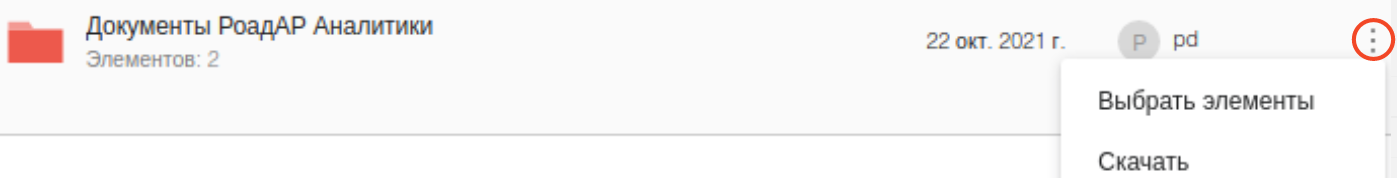 Рисунок 1. Скачивание папки с демо.С помощью терминала зайдите в папку Документы РоадАР Аналитика - падение средней скорости транспортного потока. В текущей рабочей директории вы должны увидеть папку demo_image_parts и архив rename.zip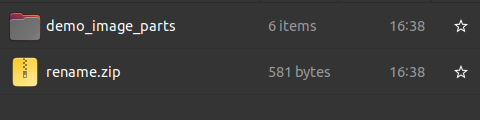 Разархивируйте архив rename.zip (пароль не нужен).Выполните команду (она уберет .zip с конца названия файла):      python3 rename.py Собираем один архив из его частей:Далее разархивируем полученный файл (потребуется ввести пароль):Затем загружаем полученный докер-образ в список образов докераДалее запускаем образ: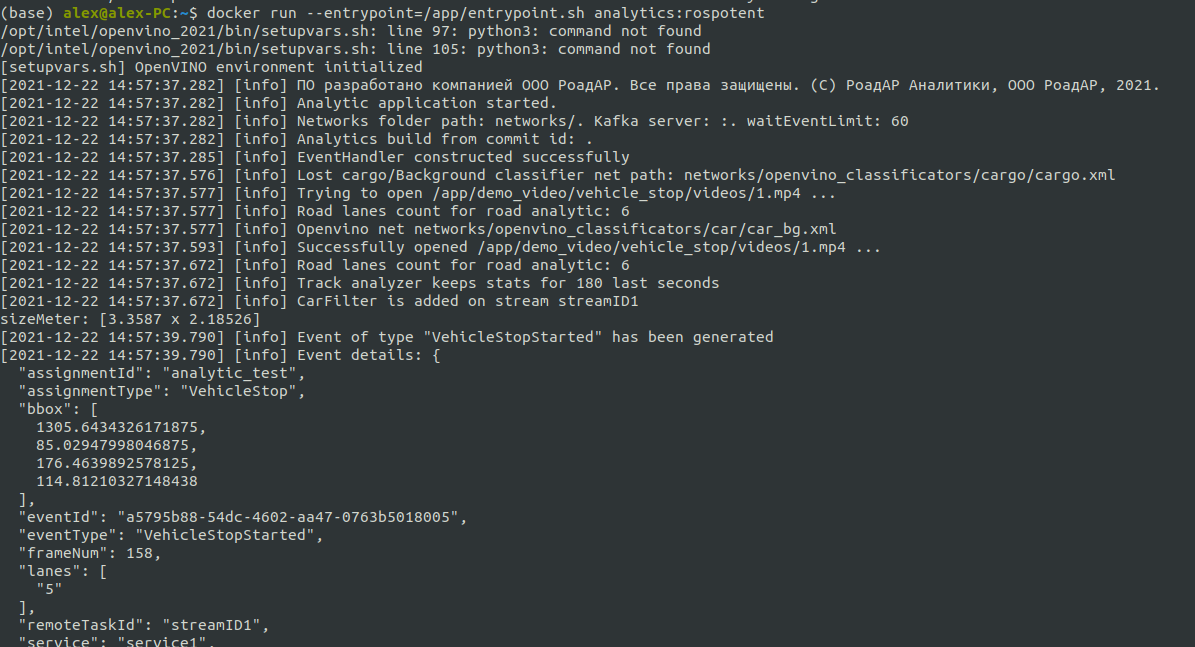 Рисунок 2. Пример вывода в консоль удачного запуска (дождитесь вывода статуса).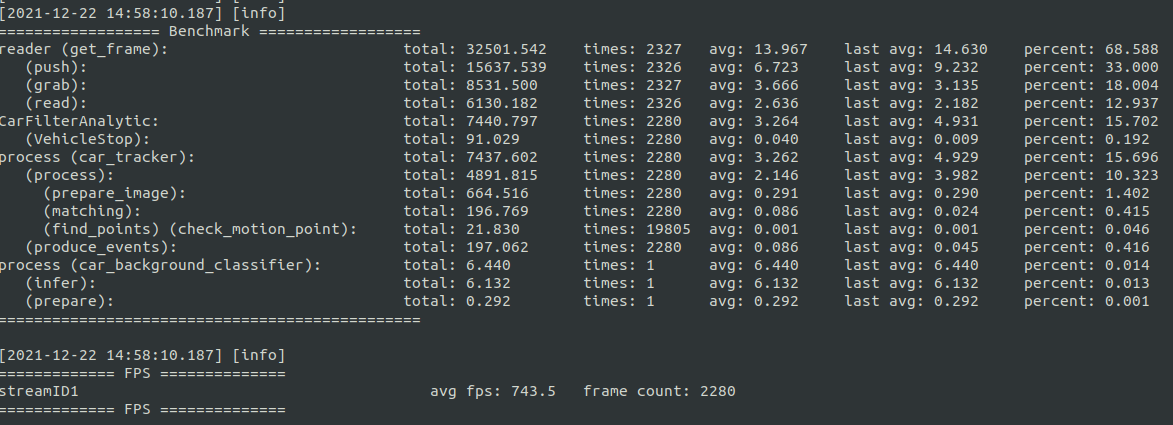 Рисунок 3. Пример вывода текущего статуса (обновляется каждые 2 минуты).3 Контактная информация производителя программного продукта3.1 Юридическая информацияНазвание компании: ООО «РоадАР».ИНН 1615013172 ОГРН 1161690183665Юр. адрес: 420500, г Иннополис, ул Университетская, д 7, офис 3323.2 Контактная информация службы технической поддержкиСайт: roadar.infoEmail: info@roadar.infoТел.: +7-903-307-16-75Фактический адрес размещения инфраструктуры разработки: 420500, г. Иннополис, ул. Университетская, дом 7, офис 715 Фактический адрес размещения разработчиков: 420500, г. Иннополис, ул. Университетская, дом 7, офис 715 Фактический адрес размещения службы поддержки: 420500, г. Иннополис, ул. Университетская, дом 7, офис 715 Вид ПОПрограммный продуктОС (приведены варианты)Windows 10 
Linux (Ubuntu, Debian, Альт, ROSA, UBLinux, ICLinux).$ sudo apt-get update$ sudo apt-get install \	apt-transport-https \	ca-certificates \	curl \	gnupg-agent \	software-properties-common$ curl -fsSL https://download.docker.com/linux/ubuntu/gpg | sudo apt-key add -$ sudo add-apt-repository \	"deb [arch=amd64] https://download.docker.com/linux/ubuntu \	$(lsb_release -cs) \	stable"$ sudo apt-get update$ sudo apt-get install docker-ce docker-ce-cli containerd.iounzip rename.zip cat demo_image_parts/analytics_demo.part-* > analytics_image.zip     unzip analytics_demo_img.zip     docker load -i analytic_demo     docker run --entrypoint=/app/entrypoint.sh analytics:rospotent